Nombre_________________________________________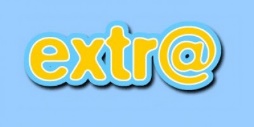 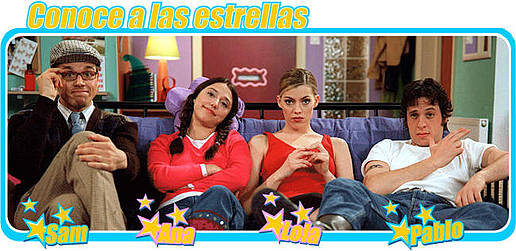 Episodio #6 	1.______________________________________	¿Cómo se llama este episodio?2.______________________________________	¿Cuántas veces se cepilla el pelo Lola?3.______________________________________	¿De qué color es la camiseta de Sam?4.______________________________________	C/F El color de la camiseta de Sam le trae mala suerte a Lola.5.______________________________________	C/F Hoy es el día de la Primitiva (la lotería).6.______________________________________	¿A dónde va Sam?7.______________________________________	¿Por qué está feliz Pablo?8.______________________________________	¿Por qué está feliz Lola?9.______________________________________	¿Qué significa resguardo? (think of context)10._____________________________________	C/F Sam perdió el resguardo.11._______________/_____________________		¿Dónde fueron Sam y Pablo? (Lista 2 lugares)12._____________________________________	¿Qué comió Lola para calmarse?13._____________________________________	¿Dónde está escrito el número de teléfono de Emilia?14._____________________________________	¿Cuál es el signo de zodíaco de Lola?15._____________________________________	¿Dónde está Luis?16._____________________________________	¿Qué encontró Ana allí?17._____________________________________	¿Cuáles son los números ganadores?18._____________________________________	C/F El número de teléfono de Emilia es en realidad la estación                                                                                                         de tren. 19._____________________________________	C/F Pablo y Sam encontraron la cinta. 